INSTITUTO COMPAÑÍA DE MARÍA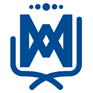 3º GRADO B – AÑO 2022 MATERIALES (TODOS CON NOMBRE)LIBROS: Se solicitarán por mail.                                 Carpeta Nº 3 con hojas rayadas (numeradas y con nombre).CARÁTULAS:Prácticas del Lenguaje Matemática (con hojas cuadriculadas numeradas y con nombre).Evaluaciones.Carpeta Nº3  y hojas rayadas con las siguientes carátulas:Conocimiento del Mundo.Efemérides.Evaluaciones.LAS HOJAS DE LAS CARPETAS DEBEN ESTAR NUMERADAS Y CON NOMBRE EN TODAS LAS ÁREAS.Cuaderno de Comunicados Institucional (se entregará en la escuela y el costo del mismo se incluirá en la cuota).Cuaderno forrado de cualquier color de 24 hojas.1 cartuchera con útiles:1 Lapicera de pluma con cartucho de repuesto o 1 lapicera FRIXION BALL PILOT o similar.Borratintas y goma de borrar.Lápiz negroSacapuntasLápices de coloresMarcadoresRegla de 20 cm.Tijera Voligoma 1 block de hojas de color El Nene o similar.1 rollo de cocina1 anotador  Congreso o similar.CADA MATERIA ESPECIAL EN UNA BOLSA CON NOMBRELOS MATERIALES DE AREAS  ESPECIALES ENVIARLOS EL DÍA QUE LO SOLICITE CADA DOCENTEPARA PLÁSTICACarpeta Nº 5 con elástico y etiqueta con nombre, grado y año.2 repuestos de Hojas blancas Nº 5 (dentro de la carpeta).1 repuesto Hojas negras Nº 5 (dentro de la carpeta).1 repuesto Hojas de color Nº 5 (dentro de la carpeta).1 sobre de papel glasé común y uno metalizado.1 Tijera punta redonda.1 Plasticola y 1 voligoma.1 revista para recortar (con nombre).MarcadoresLápices de colores.1 microfibra negro indeleblePARA TECNOLOGÍACarpeta Nº3 con hojas rayadas y hojas blancas N°3..1 plasticola.1 tijera. PARA MÚSICACuaderno rayado, forrado de cualquier color con etiqueta y nombre.PARA CATEQUESISCarpeta  Nº 3 con hojas rayadas y  con etiquetaPARA INGLÉSCarpeta Nº 3 con hojas rayadas.